MAGYAR VITORLÁS SZÖVETSÉG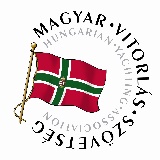 e-mail: 	hunsail@hunsail.huhonlap:	www.hunsail.huVERSENYENGEDÉLY-KÉRŐ LAP - ………… évKÉRJÜK NYOMTATOTT NAGYBETŰKKEL, OLVASHATÓAN KITÖLTENI!Tudomásul veszem, hogy a Magyar Vitorlás Szövetség (a továbbiakban: MVSZ) a www.hunsail.hu oldalon elérhető Adatkezelési Tájékoztató(k) szerint kezeli a személyes adataimat.Hozzájárulok, hogy az MVSZ a www.hunsail.hu oldalon elérhető Adatkezelési Tájékoztató(k) szerint Jelen okirat aláírásával tudomásul veszem továbbá, hogy az MVSZ az általa szervezett sporteseményekről, különösen versenyekről kép-, illetve hangfelvételt készít jogos érdekből a versenyek eredményének dokumentálása céljából. Hozzájárulok, hogy az MVSZ a www.hunsail.hu oldalon elérhető Adatkezelési Tájékoztató(k) szerint Kijelentem, hogy az MVSZ Adatkezelési Tájékoztatóiban foglaltakat megismertem és elfogadom.   ..…………………………       	                                   ……...………………………………….        	     dátum							egyesület aláírása, pecsétje………………………………...       sportoló aláírása………………………………………………      kiskorúnál a törvényes képviselő aláírása (olvasható név………………………….)A sportág neve/versenyző státusza:vitorlázás / amatőrEgyesület neve:Versenyző neve:Születési ideje:…………….év   …………………...hó   …..napSzületési helye:Neme:férfi  			  nő Anyja neve:Levelezési címe:irányító szám:                  település: ……………………………utca, házszám: …………………………………………………..   Mobiltelefon száma:+36-…… / ………………………E-mail címe:Sailor ID:Póló méret:az általa szervezett képzésekben részt vevő személyek jogszabályoknak megfelelő képzési szintjének, állapotának figyelemmel kísérése, edzések megfelelőségének biztosítása, és a további képzések szükségességének jelzése céljából, valamint a képzésekben részt vevők adatait tartalmazó adatbázis létrehozatala céljára kezelje.Igen Nem nevemet és email címemet közvetlen üzletszerzési céljaira felhasználja termékeivel, szolgáltatásaival kapcsolatos üzleti ajánlataival megkeressen.Igen Nem a rólam készült kép-, illetve hangfelvételt a vitorlás sportág népszerűsítése érdekében történő nyilvános kommunikáció, különösen a sporteseményekről készített kisfilmek, reklámfilmek, plakátok formájában kezelje.Igen Nem 